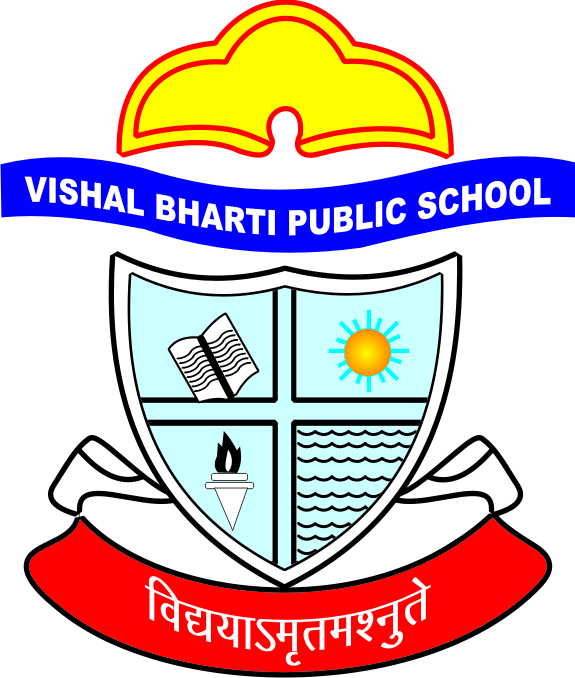 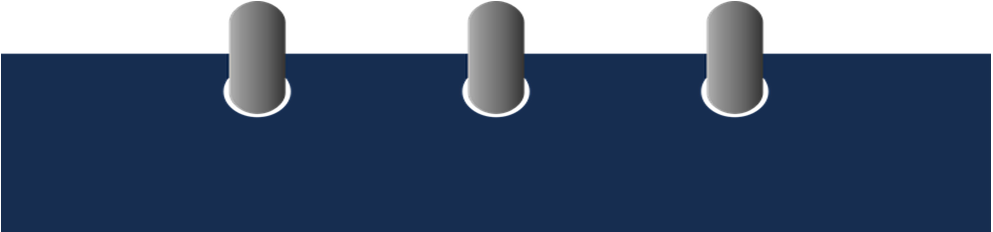 112345556778899910XI.Quiz on IUPAC      Nomenclature(Chem)XI.Quiz on IUPAC      Nomenclature(Chem)XI. PPT :Disaster(Geog)XI. PPT :Disaster(Geog)XI. PPT :Disaster(Geog)XI. Financial Statements of a     Company and Sole     Proprietorship (Acc)    XI. Financial Statements of a     Company and Sole     Proprietorship (Acc)    XI. Financial Statements of a     Company and Sole     Proprietorship (Acc)    11121212131414151516161617VII.Article Writing:Benefits of      Exercise(Eng)IX.Article Writing:Delights and     usefulness of walking(Eng) VII.Article Writing:Benefits of      Exercise(Eng)IX.Article Writing:Delights and     usefulness of walking(Eng) VII.Article Writing:Benefits of      Exercise(Eng)IX.Article Writing:Delights and     usefulness of walking(Eng) 18192021222223232324IX.PPT: On a Recent     Natural Disaster     (S.St.)IX.PPT: On a Recent     Natural Disaster     (S.St.)VI.Data Collection: Volcanic      Mountains(S.St.)VI.Data Collection: Volcanic      Mountains(S.St.)VI.Data Collection: Volcanic      Mountains(S.St.)VI.Data Collection: Volcanic      Mountains(S.St.)VIII. Project: Various        Universities of India       (S.St.)XI.Group Discussion:Surface      Tension & its Applications        (Phy)VIII. Project: Various        Universities of India       (S.St.)XI.Group Discussion:Surface      Tension & its Applications        (Phy)VI.Group Activity:Join The      Expedition(Eng)IX.Statistical Survey(Maths)VI.Group Activity:Join The      Expedition(Eng)IX.Statistical Survey(Maths)VI.Group Activity:Join The      Expedition(Eng)IX.Statistical Survey(Maths)VII.Photo Album:Flora and       Fauna(S.St.)XI.Group Discussion:      Challenges to World Peace     (Pol.Sci.)VII.Photo Album:Flora and       Fauna(S.St.)XI.Group Discussion:      Challenges to World Peace     (Pol.Sci.)VII.Photo Album:Flora and       Fauna(S.St.)XI.Group Discussion:      Challenges to World Peace     (Pol.Sci.)252627282930303131VII.Fun With Shapes: 3D      Objects(Maths)VII.Fun With Shapes: 3D      Objects(Maths)VII.Fun With Shapes: 3D      Objects(Maths)VII.Fun With Shapes: 3D      Objects(Maths)VIII.Transforming        Cylinders-3D to 2D       (Maths)VIII.Transforming        Cylinders-3D to 2D       (Maths)VI.Group Activity: Pictograph     (Maths)VI.Group Activity: Pictograph     (Maths)VI.Group Activity: Pictograph     (Maths)